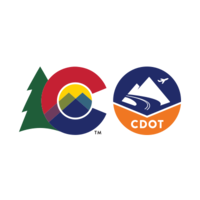 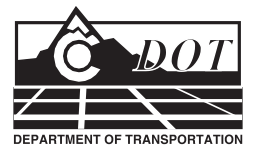 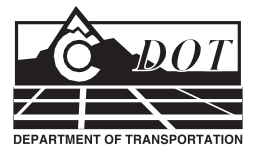 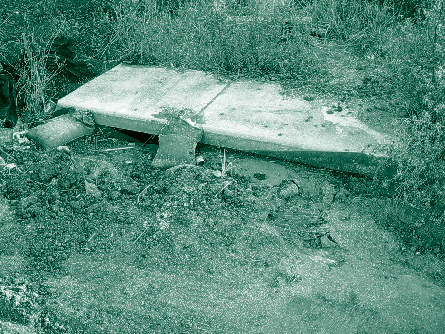 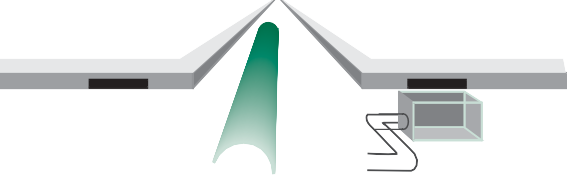 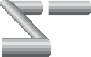 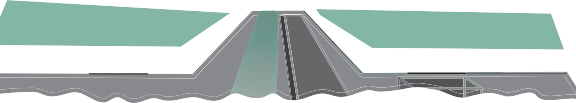 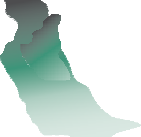 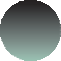 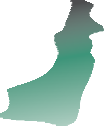 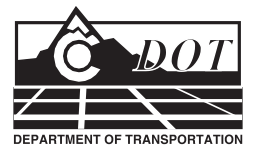 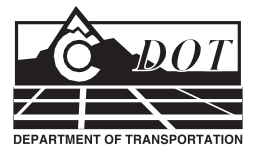 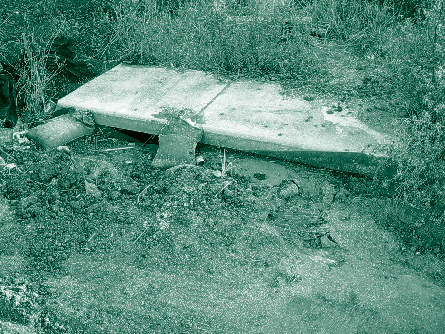 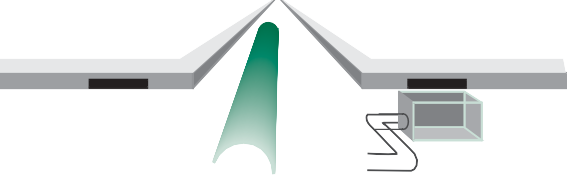 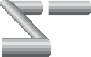 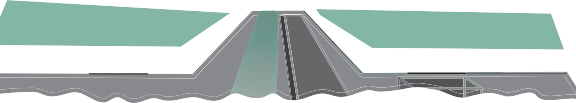 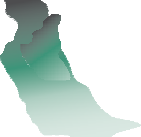 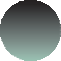 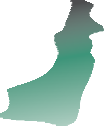 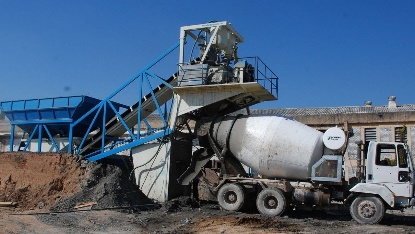 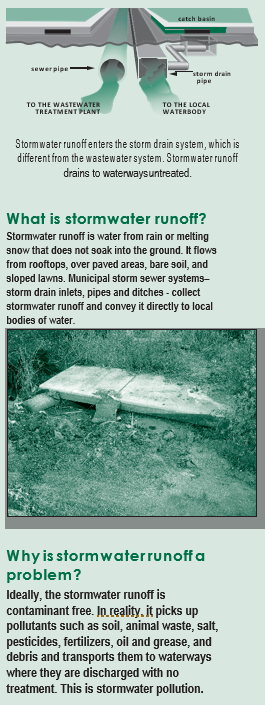 catch basinsewer pipe	 	storm drainpipeTO THE WASTEWATER TREATMENT PLANTTO THE LOCAL WATERBODY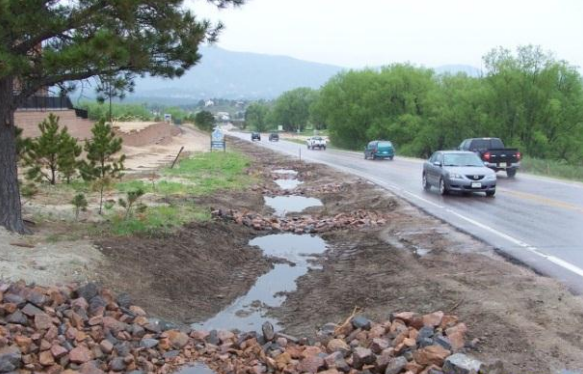 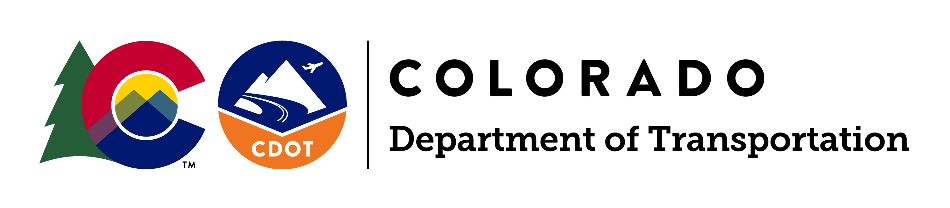 For more information on CDOT Utility and Special Use Permits:     https://www.codot.gov/business/permits/utilitiesspecialuseFor more information on CDOT Access Permits:https://www.codot.gov/business/permits/accesspermitsFor more information on CDOT’s Water Quality Program Contact: 2829 W Howard PlaceDenver, CO 80204302-512-4053CDOT’s stormwater program website: www.codot.gov/programs/environmental/water-qualityCDOT Illicit Discharge Hotline: 303-512-4H2O (4426)Stormwater runoff enters the storm drain system, which is different from the wastewater system. Stormwater runoff drains to waterways untreated.What is stormwater runoff? Stormwater runoff is water from rain or melting snow that does not soak into the ground. It flows from rooftops, over paved areas, bare soil, and sloped lawns. Municipal storm sewer systems– storm drain inlets, pipes and ditches - collect stormwater runoff and convey it directly to local bodies of water.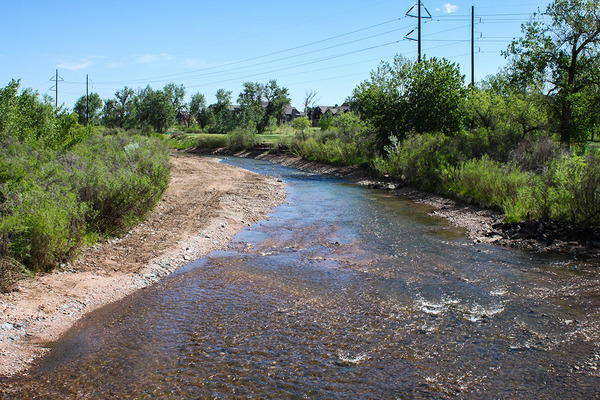 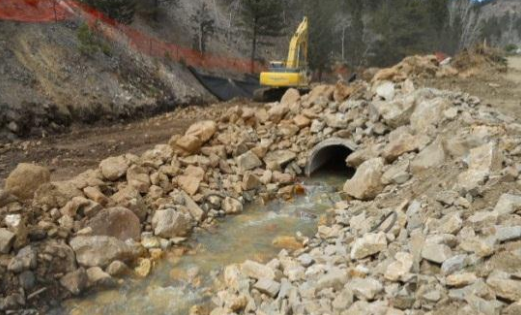 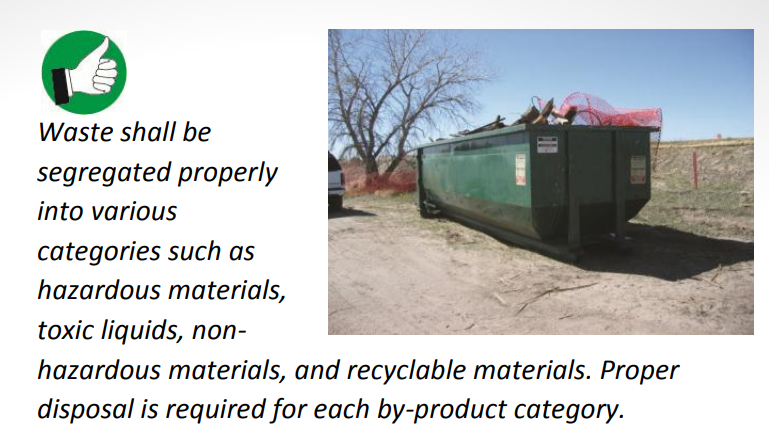 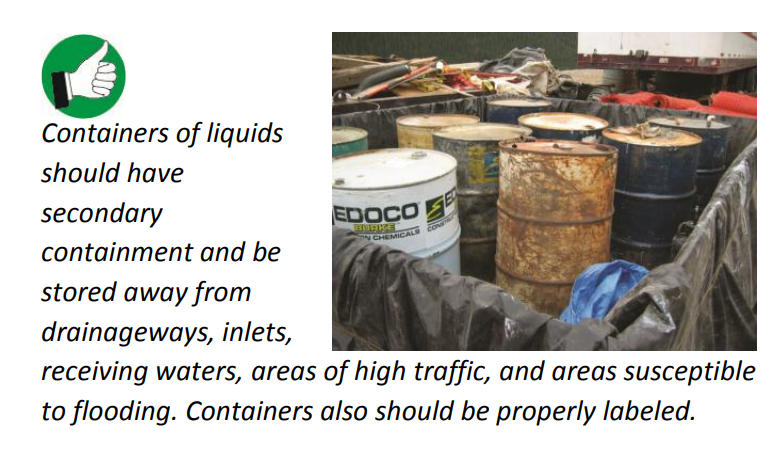 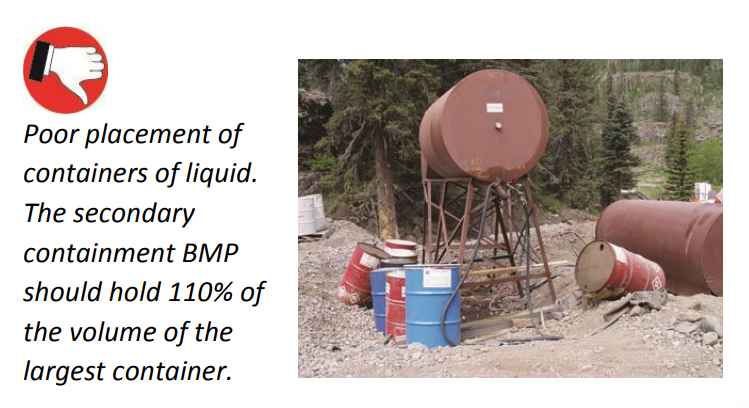 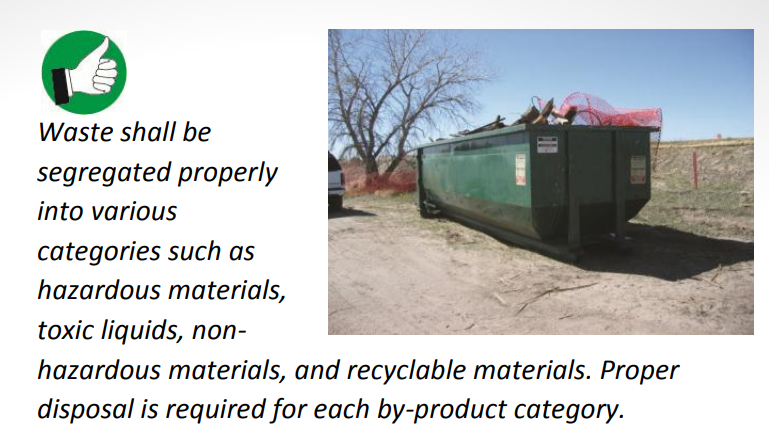 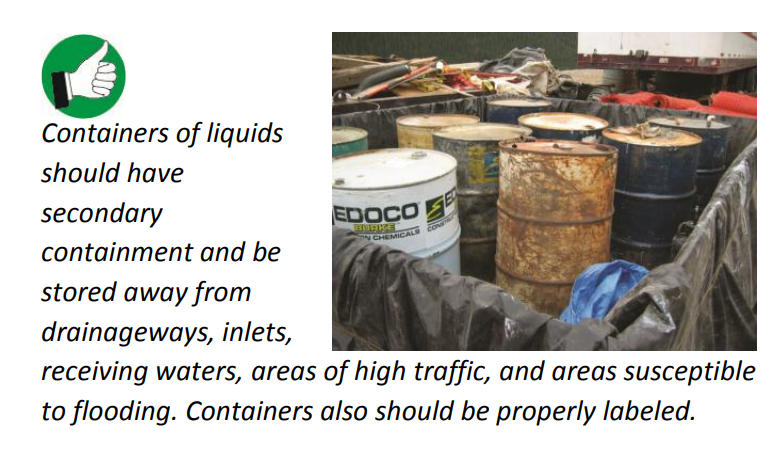 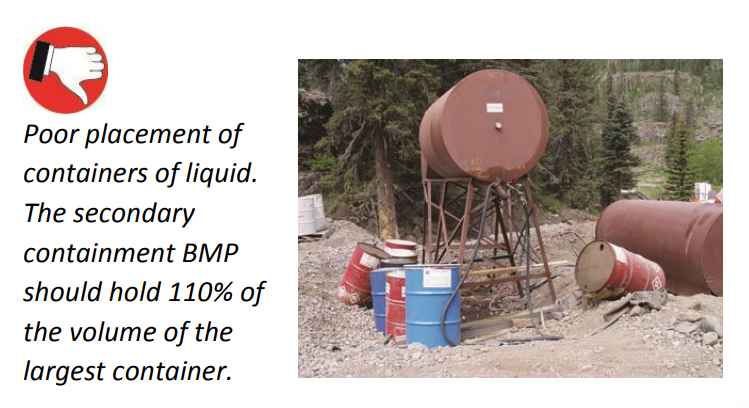 Allowable discharges into CDOT’s storm drain system include the following:Landscape irrigationLawn WateringDiverted stream flowsIrrigation return flowRising ground watersUncontaminated ground water infiltration to separate storm sewersUncontaminated pumped ground waterSpringsFlow from riparian habitats and wetlandsWater line flushing in accordance with the division’s Low Risk Policy Discharge guidance: Potable WaterDischarges from potable water sourcesFoundation DrainsAir conditioning condensationWater from crawl space pumpsFooting drainsIndividual residential car washingDechlorinated swimming pools dischargesWater incidental to street sweepingDye testing in accordance with manufacturing recommendationsStormwater runoff Emergency firefighting activitiesAuthorized discharges by CDPS or NPDES permitAgricultural runoff that does not require a CDPS or NPDES permit.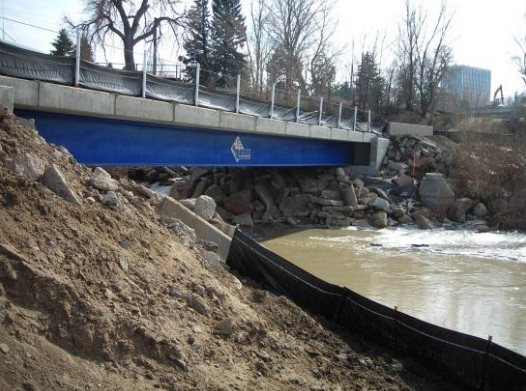 